Об утверждении и сдаче отчетных документов для составления рейтинга работы первичной профсоюзной организациии рейтинга работы председателя первичной профсоюзной организацииС целью формирования представления о положении дел в первичной профсоюзной организации (ППО) по основным направлениям с дальнейшим использованием для развития вверенной ППО, составления рейтинга работы председателей ППО и самой ППО, входящих в ТООП образования г. Рубцовска и Рубцовского района, президиум ТООП образования г. Рубцовска и Рубцовского района  П О С Т А Н О В Л Я Е Т:Утвердить формы документов для составления рейтинга работы председателей ППО и самой ППО:-  Паспорт первичной профсоюзной организации и таблицу показателей эффективной деятельности первичной организации Профсоюза за 2022 год;- Таблица критериев и шкала оценок деятельности председателя первичной профсоюзной организации.2. Результаты самооценки использовать для составления рейтинга работы председателей ППО и самой ППО, входящих в ТООП образования г. Рубцовска и Рубцовского района.3. Включать результаты самооценки в ежегодные публичные отчеты ППО.4. Определить периодичность заполнения вышеназванных документов (Паспорт первичной профсоюзной организации и таблица показателей эффективной деятельности первичной организации Профсоюза за 2022 год, Таблица критериев и шкала оценок деятельности первичной профсоюзной организации) – 1 раз в год (Сдать до 01 сентября).Вносить изменения в вышеуказанные документы в течение 2023 года по заявлениям.Контроль за выполнением постановления оставляю за собой.Председатель ТООП образования г Рубцовска и Рубцовского района                                         И.Б. Попова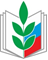 ПРОФЕССИОНАЛЬНЫЙ СОЮЗ РАБОТНИКОВ НАРОДНОГО ОБРАЗОВАНИЯ И НАУКИ РФ    ТЕРРИТОРИАЛЬНАЯ ОРГАНИЗАЦИЯ ПРОФЕССИОНАЛЬНОГО СОЮЗАРАБОТНИКОВ НАРОДНОГО ОБРАЗОВАНИЯ И НАУКИ РФ г. РУБЦОВСКА И РУБЦОВСКОГО РАЙОНА (ТООП ОБРАЗОВАНИЯ г. РУБЦОВСКА И РУБЦОВСКОГО РАЙОНА)658207, г. Рубцовск, пр. Ленина, 40, тел: 8 (38557) 5-38-40,  е-mail: 658223@List.ruПРЕЗИДИУМП О С Т А Н О В Л Е Н И Е03 марта 2023 года			г. Рубцовск				№ 19-21